课程灵活性很足，丰富新颖。而且向外拓展很深。而且每次都有模块，循序渐进，很有层次感。尤其关于TED视频的，介绍奇思妙想的事务，网易中亦有许多觉得好的视频。专题总结次雨桐   2011302330010五个专题学完了，下面是我对这五个专题的简单总结和感受。在第四专题中，我们学习了北京工业大学的信息素养教程，六个人分成三组分别负责看一个模块，我们了解了如何选择好的信息源，如何更有效检索信息，如何获取、评价和引用信息。这其中让我印象深刻的是其中的小练习，比如通过分类号来找到图书，就想亲身在图书馆中一样。通过这些练习让我们记忆更深刻，更快获取知识。在第五专题中，我看了英文的在线信息素养教程。大家依然是分工选择自己感兴趣的方面，最后交流并汇总。我看了SEARCH 101。搜索时首先要知道自己的需求和目标，搜索的关键是知道你要搜寻什么。开始搜索之前，需要识别能最好描述问题主要意思的词语，找到关键词。有时也需要考虑利用同义词等，不同的搜索语搜索效果不同。也可利用布尔检索。此外搜索的信息类型决定了要使用的搜索工具，Wikipedia，database，WorldCat，Google等等。在第六专题，我们了解了很多Google和百度的服务。有的服务和应用很实用，比如谷歌学术搜索，可以直接搜索学术论文，范围非常广，用户可以搜索文章，主题，书籍，摘要，以及观点。搜索来源包括学术出版商，专业社团，在线博物馆，大学，以及其他网站。对我们找论文很有帮助；谷歌日历可以帮助我们整理日程安排并与朋友分享活动。有的应用很有趣，比如谷歌艺术计划，它利用谷歌街景技术拍摄博物馆内部实景，并且以超高解析像拍摄馆内历史名画，为用户提供了一个可以浏览博物馆和艺术画廊的虚拟网站，供全球网民欣赏。我展示的是Google和百度的“以图搜图”服务，它们各有特色，各有优点。以前从来没想过用图片搜索过图片，在做的过程中我想起了识别技术，还发现了另外一个服务Face++，是清华创业团队推出的人脸云识别开放平台，让开发者轻松共享人脸识别功能。语音识别是让机器能听懂世界，而视觉识别就是让机器看懂世界。不过如今这些都不再是高不可攀的未来技术了。接下来是第七专题。这一专题是开放教育资源。以前没有注意过中国开放资源协会(CORE：China Open Resources for Education)，这里面提供了各个国家的名校的优秀课件和课程的视频，同时将中国高校的优秀课件与文化精品推向世界，搭建了一个国际教育资源交流与共享的平台，为中外学习者提供高质量、免费的教育资源，让更多的学习者享有平等的学习机会。这样不仅为我们提供了丰富的学习资源，了解国外名校的优秀课程，也提高了自主学习的能力。然而，开放教育理念在中国内地的传播、发展与影响仍然较为有限，还需继续推动其进一步发展。最后是第八专题。本专题较前几个专题更有趣，我看了两个ted演讲，分别是美琳达·盖茨的“可口可乐的生意经”和苏珊·凯恩“内向性格的力量 ”。在TEDxChange系列中，美琳达·盖茨果敢地倡议非盈利性组织向可口可乐这样的大公司学习。可口可乐公司遍布全球的网络能够保证世界上任何一个偏远的村庄 -- 都能得到 -- 一瓶可乐。为什么不对安全套，卫生设施，以及疾病疫苗也采取这样的推广手段呢？ 在社交和外向性格备受推崇的文化中，成为内向的人可能会很难，这甚至是可耻的。但是，当你聆听苏珊·凯恩激情澎湃的演讲时，你会发现内向的人给这个世界带来了惊人的天赋和能力，这是值得鼓励和庆祝的。通过这几个专题的学习，我感受最深的是团队合作，分享交流和自主学习。知识是无限的，通过团队交流分享，我们在短时间内学到了更多知识，并且了解了其他成员的想法。此外，这门课程很多是自主学习的部分，让我们主动获得知识，积极性更高同时也提高自主学习的能力。第二次专题总结11级信管一班     2011302330008       丁梦帆又一个大专题结束了，在这个专题的学习中，我究竟学到了什么呢？接下来我要对自己在这个板块中学到的东西做一个总结。首先，是信息素养教程的学习。我着重学习了信息的获取、评价与引用。信息获取方面主要是基于索书号的图书馆资源获取和基于URL的网络资源获取。而评价信息是否适合自己使用则主要将信息资源的作者、年代、出版商、书评和内容作为评判指标。在获取以及评价完信息之后，我们要做的就是正确地引用信息了，以免造成剽窃。教程中有一句话让我印象非常深刻，“研究的中心思想是通过研究他人已有的成果来形成自己的观点”，毫无疑问的是我们所做的所有研究都应该是站在巨人的肩上完成的，所以在引用他人观点的时候，一定要声明原作者，使用正确的引用格式。然后，我学习了如何做论证。在我们的学习中有许多地方都需要做论证，例如研讨会论文以及展示、博客、期刊论文、书、小组讨论、多媒体展示等，怎样让别人赞同我们提出的观点，更好地说服我们的听众是一个十分重要的问题。为此，我们需要学习做论证。论证应该包含的要素有：问题、论点、理由、证据、他人的反驳或保留意见、对他人意见的承认以及做出回应。除了这些要素之外，我们还要学会把在课堂上或者研究中发现的观点与自己的观点结合起来，这种方式通常能造就新的东西或发现看待旧事物的新方式。接着就是了解了很多有趣实用的Google服务，我不禁要感慨Google公司的强大了。很多服务之前都没有听说过，经同学们一介绍就学到了这么多，我想这就是分享与合作学习的好处吧。我还记得自己介绍的Google Talk在之前对我来说还是个新鲜事物，当我真正去了解和使用它的时候，它带给我的喜悦是无法形容的，因为在它身上有亮点，所以喜悦源于新知。最后，就是开放教育资源和TED演讲了。世界上许多机构都将最先进的教育资源无私地奉献给了全人类，为在全球范围内实现知识共享做出了不懈的努力和贡献。尽管开放教育的使用还存在诸多问题，但我完全有理由相信它的前途是一片光明的。说到人类智慧的结晶，最典型的代表应该是TED了。课上我们观看了一些TED演讲视频，许多人类的奇思妙想都已经得到实现，例如能读懂脑电波的耳机，用表情控制机械，用电灯泡传递无线电，等等。这些创造在带给我们欢乐的同时，也给我们的大脑注入了新鲜血液，它的目的应该不全是激励我们发挥创造力，同时也是为了让我们睁眼看看世界，它已经变得如此精彩。有一句话叫“温故而知新”，时常回顾以前学到的知识可以加深我们对知识的理解和记忆，为每一个专题写一个回顾性总结不单单可以帮助我们巩固学到的知识，更重要的是养成良好的习惯，我想我会坚持下去的。信息资源获取与利用课程总结（二）2011302330024丁茹最近的课程学习到了很多。从开始大家对Google 和百度产品的分享以及介绍，学到了一些平时不太关注的web应用，如百度经验，谷歌地图，百度校园，google earth ，Google+,谷歌趋势，谷歌谋士之类的，发现如果真的用到刀刃上还真的是能够解决很多的问题，从很大程度上大大方便了我们的学习以及生活开放式教育资源，虽然以前对这个也有一点了解，自己也使用过网易公开课但是都是抱着无所谓轻重的态度看的，但是这次的课程观看TED以及网易公开课之后从对所观看内容的介绍以及主讲人信息的搜索和演讲主题的研究方向以及趋势的学习与探索中，我认识到了这样两个公开课是两个极其好的学习平台，上面聚集的是优秀的教育资源以及一些很先进的研究方向，亦使我感受到网络公开课的无限潜力，这是一个具有很大前景的市场，尤其是在中国当前的教育情况下，但是如何规划好这样一个市场，如何让用户接触到更多优质的的教育资源，我觉得应该是我们需要认真思考的问题~~常用中文数据库，通过小组成员的共同学习，我们在短时间内完成了多任务，大家互相交流学习，知识分享，其乐融融；个人觉得这种学习方式非常好，一方面有利于自学者巩固自己的知识，且能让更多的人指出自己认识的错误，另一方面，可以更好的知识共享，节省了时间，而且大家在共同学习中互相进步，看着每个人都有所收获这或许是最大的快乐~~这个课程收获了很多~~专题学习感想姓名：符文婕学号：2011302330026       班级：信管一班最近几个专题的学习过程基本是小组内先分配任务再一起交流分享各自看到的内容，这种方式不仅节约时间，还往往能激发新的思想，擦出思想的火花，增进组员之间的交流。通过两次对信息素养教程的学习，我了解到很多信息方面的知识，例如信息资源的分类，引用方式，信息的版权问题等。不过因为一些信息素养教程的网站是英文的，所以看起来会有些吃力，不过从另一个方面看，这其实也在锻炼我们的英语。不过还是希望老师以后让我们阅读中文的资料，少一些英文的，这样阅读起来效率也高一些。第七专题的Google相关服务及使用老师采用了小组展示Google产品的形式，挺有趣的，让我们了解到了很多以前不知道的产品及服务，增长了见识，同时学习利用这些产品也给我们今后的学习生活带来了方便。在学习这个专题的时候，发现了两个很有趣的Google产品：Google Art Project和Google街景导航。前者提供了世界各地的博物馆艺术品的高清图片及介绍，后者提供3D街景实时预览服务，效果生动明显，让人感觉身临其境。第八专题是网易公开课和TED演讲。看了老师推荐的TED演讲的视频后，觉得里面讲解的技术好神奇啊！有利用扫描仪器得到建筑的详细数据信息的3D扫描技术，还有用光传递信号的最新技术，还有验证码的来源······突然发现了科学的魅力。期待着这门课程接下来的精彩！第二大专题总结不知不觉，第二大专题也已经结束了。在这一大专题中，我们学习了在线信息素养教程、Google相关服务与利用、开放教育资源以及网易公开课ted演讲。通过这几个专题的学习，我收获了不少，同时也发现了自己的一些不足之处。    首先是第四专题和第五专题的信息素养教程。在第四专题中，小组中的成员分工合作，每两人选择“选择信息源、检索信息、获取评价和利用信息”中的一个模块进行学习，然后和大家交流。 通过自主学习，提高了自己的自学能力和独立思考的能力，而通过与大家交流能够在较短时间内消化吸收别的知识，大家一起讨论，互相提出问题，加深了我们对知识的理解和认识。第五专题则是每个人选择了一个部分进行学习然后交流，形式基本和第四专题一样。接下来是第六专题的Google相关服务与利用。在这一专题中，每个同学选择了一个相关的服务或者利用进行了解和使用，然后在课堂上向大家展示。这个专题给我的印象很深刻，大家都很用心地选取了某一服务或者应用，给大家做了详细的解说。虽然有些同学选取的内容重复了，可他们都能从不同的角度给我们讲解不同的内容，相互补充，我们也从中收获了更多。课堂上短短五分钟的展示，是课下大家努力查找资料的结果。和其他同学比起来，我就有些惭愧了，我选的是百度应用，一个比较简单的百度服务，我并没有很深入地去了解它，没有挖掘它包含的比较实用又有趣的应用，展示的时候也只是粗略地过了一遍，感觉有一点浪费了讲解的五分钟。然后是第七专题的开放教育资源。每个人选取2篇中文论文和一篇英文论文进行精读并记录有关内容，然后大家一起分享交流。从数量上来说，这样的任务量确实是有一点重的，当时我只完成了一篇论文的精读，第二篇论文只是很马虎地过了一遍。在有限的时间里，一般来说提高效率就意味着降低质量。所以如果以后还有类似的专题，希望老师能够少布置一点任务，这样我们能够更加专注于阅读然后进行更好的交流而不是只为了完成记录任务。最后是第八专题的网易公开课ted演讲。这一专题比较有趣，提供的视频的内容都是一些关于比较前沿的科技的。形式和以前差不多，每个人选取一个或几个视频观看后交流心得。我选的是“用灯泡传输无线信号”，感觉这个视频特别有趣，提到的技术很新奇，如果真的能够大规模应用的话将会节省大量的能源。以上便是我对这一专题的总结。先自主学习再小组交流的方式非常好，既提高了学习效率又能保证学习的质量。不过我觉得还应该进行一下小组间的交流，上课时一般是每个小组成员选取不同的东西来学习再交流，而不同的人对同一内容的见解和看法可能不一样，如果小组间交流一下能够了解其他同学不同角度的看法，这样可以学习到更多的东西。                                                            付莉                                                            2011302330018第二大专题总结顾祎 2011302330028   11信一回顾第二大专题，我学习了在线信息素养教程，信息素养教程net.TUTOR ,google相关服务与利用，网易公开课、TED演讲和开放性教育资源。这个专题的开设很有必要性，很有意义。其一，授之以鱼。通过这个专题的学习，信息素养有所提高，了解了获取教育资源的新途径，并对开放性教育资源有了一些了解。简单来说，就是我们知道通往信息的途径，知道怎么选择、评价、利用这些信息。其二，授之以渔。提高自主学习和合作交流能力。知识容易学到，也容易忘记。我们有获取知识的途径和方法，有学习它的能力，两者结合就是促进我们学习知识和促进理解的钥匙。回想所学，确实已经遗忘了很多细节，但在需要用到这些知识时，我可以迅速找到相关知识的在哪，不断学习。在日常学习生活中，我对所学知识的应用无处不在。首先，在数据库或者利用搜索引擎搜索文献或信息时，利用所学对其进行评价、如何利用的意识增强。通过同学们对google服务的介绍，知道了它有哪些服务。但我常用的是Google think和Google inside search, Google think上提供的一些研究报告和文章不错，有很多统计结果，质量也较高，但是更新速度较慢；在Google inside search上逛，可以了解最新搜索功能，并在搜索乐园中尝试有趣的对于Google相关服务。至于网易公开课和ＴＥＤ视频，之前经常会看，现在也如此。从中，学习名校公开课，了解新思想和技术，开阔眼界，拓宽思路，有自己的一些思考和看法。在阅读了关于开放性教育资源的文献后，我对基于语义维基的开放性教育资源构建研究很感兴趣。让每一个人都参与到开放性教育资源的创造和组织构建会让开放性教育资源更有“活力”。从文章中我了解到，当前，开放性教育资源主要有高校等教育机构或者专家创造出来，专家们对于资源的组织要耗费巨大的人力、金钱，小部分人承担了很大的负担。除此之外，我觉得不够个性化，很多时候我们找不到自己所想要的。但是，有很多“神人”藏在茫茫的网络里，当他们都站出来时贡献自己的资源时，如自己开课讲授或者上传自己拥有的不会侵害他人知识产权的资源，可以极大的丰富教育资源的多样性和数量，通过社会化标签可以让资源的组织更加容易，同时，也可以发出个性化需求，请求“神人”们开课讲述。当然，这背后同样需要专家们提出面向公众的主题，众人贡献、组织资源，专家们还要组织人员要对标签（自然语言）与规范语言进行匹配，从而方便检索。2012年11月，维基百科五年的测试之后，维基百科开始允许所有编辑者自由添加编辑视频内容了。背后的技术伙伴是Kaltura，采用了基于HTML5的视频播放技术。同Kaltura的合作可以让在线协作编辑视频的难度大幅下降，很可能会把维基百科变成网上最大的视频库之一。当前，学者们对于开放性教育资源的定义各有不同，有的狭义的认为只是视频类的教育资源，有的广义的认为网络上凡是可以共享的关于知识的都是开放性教育资源，如百度知道也算在其中。若从广义上来说，不仅是视频，我们可以汇集众人智慧，一起编写出有趣实用的教科书，做音乐百科，做中国地理百科等等，wiki百科是个典范。未来的开放性教育资源需要专门的平台、良好的管理机制和技术支持，我相信在线协作、认知盈余使我们的开放性资源未来更加灿烂。第二专题总结第二专题已经学完，自我感觉有所获也有所失。这个专题都是小组讨论和展示，这段时间确实很累，课程的繁多导致了我没有太多的时间去课下复习每个专题所讲的内容，这些内容都很有用，以后再找时间复习吧。课上的学习也是比较紧凑，没有太多的时间去深入专研，第四、第五专题的在线信息素养教程主课程的内容虽少，但是其中链接的网页很多，不能在一节课的时间里看完；分组负责每个专题，自己负责的专题可以充分理解，但是总觉的首尾不能兼顾，虽然有组里的其他成员介绍，但还是觉得有所不足。第六专题要介绍谷歌、百度相关的服务和应用，让人了解了以前不知道的谷歌、百度的一些产品，但是以个人展示的形式效果貌似不太好，比如谷歌、百度的产品太少，个人介绍难免会撞车。第六、第七专题是关于开放性资源的一个讨论，关于开放性资源，最早接触的应该就是TED了，这是一个展示创新、技术、点子的平台，让人耳目为之一新。在第六专题的学习中，要看3篇论文，2篇中文，1篇外文，外文的没能看完，或者说根本就没时间看，可惜，没能领悟到国外研究者的研究水平。小组讨论让人爱又让人恨，爱的是可以锻炼自己的表达能力，恨的是自己做得不够好，如果课程内容看得更仔细些，组织内容更有条理些，那就会学到很多内容了。以后会更加珍惜小组讨论的机会的。信息资源获取与利用第二阶段学习心得金玮 2011302330022从第一次认认真真写完了学习心得之后，转眼过去了好几周的时间，这几周比照原来的信息资源获取与利用课程一样有意思，完成这几周的时间并不像原来几个专题那样会花去大量的时间，取而代之的是更少的时间，随着我们的每周对专题的学习，我们只要把我们在学习过程中得到的体会简单的记录下来，最后补一些内容，就能很快地成为一篇不错的课程汇报了。这每一个专题，我都还能够回想起来，这几次课不一定学到了很多技术或者其他什么见所未见的，但是的确很大地开拓了我在专业领域的视野。为了让我说得清楚些，我还是按专题的形式写了自己的学习心得，这些专题的学习让我真的学到了许多东西，而且学的挺开心的。第四专题 在线信息素养教程在线信息素养教程是在2004年由哈沃德大学首创、在2005年10月由北京工业大学整理并且重新制作后，公开提供给同学们使用。我做的是获取、评价和引用信息这一板块。这一板块的课程内容我国外的和国内的都仔细看过，觉得有中文翻译的国内学习素材的确要容易许多了（的确看英文有些吃力）。那时的网络教材画面的确不是很好，美工比较粗糙，相比现在的确实差很远，但是学习内容还没有过时。当然的确，学习的内容是很简单的，有很多教材上的内容我们其实已经清楚了，可能只是欠缺像这样一套教材的简单梳理。我还想说的是，中文的和英文的相比，内容变化并不是很大，可以说借鉴的实在是太多了，比如当时检索图书馆分类法的时候，就竟然还是用了国外的那个案例，实际上，完全可以根据中图法再自己创设一个案例。我觉得，这在一个层面上反映了国内这个工作还是有待完善。另外，这个信息素养课程的内容的确有点简单了，比如当介绍如何防止侵犯版权的时候，只提了几个点，包含了一点点的介绍，而并没有比如详细地介绍法规等等内容，有的时候我想，这些教程对一些从没涉足过信息领域的也许用处大一些，但对于一些信息专业学了一两年的学生来讲已经过于浅显了，或者说，这个教材本来就只是启蒙性质的？对于这一点，我不太清楚。我们小组做的是思维导图，它能很清楚地概括了这个教材的各项内容。在学完之后，我想的是，根据这样的网络设计思路，我们应该完全有能力做一个这样子的教程，如果有时间的话，我们也能完全开发一个类似的产品，然后推广出去，无论是给信息专业的同学学习，或者是给一般的同学作为启蒙教材，都是很不错的，提高了我们的知名度的同时也锻炼了我们自己的水平。第五专题 net. TUTOR信息素养教程这个信息素养教程就比前一份教程要有用的多了，这份教材外观看上去虽然也不是感觉那么好，但是内容真的能够让我们学到一些东西。我当时做的是“Searching 101”和“Specialized Databases”这两个专题，两个专题看上去如果像翻书一样地去看的话，的确并不是很多，但是它们每一页都有一些链接，转向一些练习题，能够让我们把这一页上学到的内容直接投入使用，测试我们的掌握情况，所以仅仅是大概六七页一份的教程，我会学习一个多小时，在这期间把一些很不错的内容记下来，成为我的学习笔记。有些内容到现在还让我有印象，比如在Searching 101里面，教程里提到了有一个Visuwords的网页，能够把词汇可视化，这个记得当时给同学们讲出来的时候同学们都惊讶地叫了出来，我也觉得这个真的很有意思，虽然谈不上神奇，但的确让人印象深刻。还有一些的内容，比如怎么试着搜索，搜索的一些基本的原则什么的，虽然一些原则性的话语说不出来，但是我还是记得很清楚。总体来说，这份教程我觉得印象让我很深刻，这份教材学到的内容比前面一份要多很多。但是我在听同学们讲的时候，发现这份教程还是有一些过于浅显的地方，比如曾经这份教程的一些专题还会教你如何运用浏览器、如何键入URL等等。这些当然是过时了的。如果这份教材能够得到更新和推广，那会是一件很好很好的事情。有时候，我觉得如果哪天有需要，还会翻看这些教程的。这门课也许就是这样，并不直接教你什么，但是提供了许多很有价值的资源，能够让我们在这些资源中充分吸收知识，提高自己的水平。第六专题 Google相关服务及应用这一专题本来是讲Google相关服务的，无奈Google相关服务不多，后来就加上了百度的一些服务，而且事后发现重复的还是相当多。但是幸而我的没有重复，可能是因为我选的实在是太简单了——Google Flights，一个查询航班的搜索引擎。我选这个的原因实在是因为别人把把我喜欢的都选走了，只剩下这些小工具。Google Flights是一款很简单的工具，说实在的，只要是体验过我们现在的一些交互服务的人都能够很简单地上手。这里重点说一下它的缺点，就是不能直接在这个查询页面上订票，还得要去其他航空公司的官方网站订票。这是非常不方便的，比起国内的一些旅游网站差得很远。其实，我想我们并不用对国内的一些产品报以什么否定的态度，因为相比这些互联网巨头做到的，我们现在也都已经能够做到了。我们真的可以对我们的产品报以信心，我们现在做出的互联网产品，特别是互联网服务方面，都能达到世界的水平。第七专题 开放教育资源这一专题是选出三篇论文，记录它们的作者、刊源、摘要、提纲等内容，其中，两篇是中文论文，一篇是英文论文。很不幸的是，我找到的中文论文数量不是很多，找了很多篇论文之后，发现一般的一篇论文就只有三四页；英文论文虽然篇幅较长，也看上去较为权威，但是却是关于大学生利用互联网信息与利用图书馆资料的比较。总体来说，有关于开放教育资源的更加权威或者比较详细的文章的确不是很好找。去获取这些信息的确不是很难，但是要提出提纲就还是要一点技巧了，首先这是不能够自己只借着文章的题目就直接去把提纲列出来的，其次列提纲还要你仔细了解文章的内涵。总而言之，开放教育资源的信息内容还值得完善了，我们在这方面的研究还可以加油改进它。第八专题 TED网络公开课这一专题是我几周以来觉得最开心的一次课了。我看的是一篇有关于大型在线协作的网络视频，演讲人是路易斯·范·安。他在TED上介绍了他的新项目，一个是reCAPTCHA，另一个是Duolingo。前者将机器无法自动识别的纸质文献作为验证码，使用户能帮助计算机进行文献数字化的工作；后者将需要翻译的文本内容作为为用户提供的免费外语翻译练习，帮助用户在提升外语水平的同时，利用网络上的大量用户优质并廉价地翻译大量的外文文献。这两个项目相似，都是利用众包式的人机配合（Human Computation）模式来解决单凭计算机或人力都难以完成的事件。这两个工程都是十分有趣的，从这个设计中我还是很能感觉到这个设计者在期间的许多智慧。这两个优秀的工程，一个让人们在完成一些基本的网页登录工作之外，还能让人们自动地为了文献的保护而今一份力；另一个在让人们免费学习外语的同时也利用众包完成其他网页内容的翻译，或者说是以外语学习为鼓励让人们免费做网页翻译的工作。这次的学习是我觉得很开心的，我把六个在线视频都看了一遍，还在网上找了许多TED的其他视频，觉得收获很大，每一篇也就十几分钟，但是能够教会我们的很多东西，更加重要的是它能让我们开拓全新的视野。这一专题的课程也是我们讨论的最热烈的课程了，说实在的，真的很喜欢这样的课程学习，以后有时间的话自己也会多多地看看这些视频教程，给自己充充电！以上就是我这几周以来的学习心得了，这些学习的经历真的非常有意思，也与我有益。的确，我很期待我以后的几周学习，能够让我们得到更多的收获，这种学习节奏让我觉得很舒服，也很让我学到了一些以前未接触过的知识，在学习的过程中，我真的很开心。金玮4月27日4-6专题小结信息资源获取与利用姓名：李舒蕙    学号：2011302330014    邮箱：370569253@qq.com如果说1-3专题是对软件的应用与展示，那么4-6专题就是对知识的收集和整合。我记得这几个专题里我们做了很多word的文档整理，从在线信息素养教程，到Google、Baidu和Microsoft的应用，我们都经过了使用和比较，然后把网站或者应用的简介以及自己使用后的感想记录下来，这样的学习方式很有意义。另外，深深体验到了“分享”的乐趣，每个专题都为小组合作形式，小组成员每人完成任务的一部分，然后把自己的所得与大家分享，并最后汇集到一起。这样不仅可以锻炼我们的合作能力，还能节省时间和精力，在分享中收获到知识与快乐；而且，因为要对所有小组成员做展示，也在一定程度上督促我们要做好整理与准备。在分享的过程中，我也感受到思想的碰撞与交流，很多自己先前没有想到的问题和观点在分享的过程中就被大家七嘴八舌地说出来了了，而且友好的氛围也帮助我们及时有效地解决了问题。总的来说，是一个又一个有趣愉快的过程。观看TED视频真是一个非常受欢迎的课程内容！在与优秀演说者的思维火花中，更能激发出思考的力量！2013年4月26日星期五信息资源获取与利用第4-8专题总结李之琪 2011302330015在这几周的晚上的上机课上我们学习了北京工业大学和俄亥俄州立大学的信息素养教程，分小组学习和分享了如何选择信息源、检索信息、获取评价和引用信息。之后的Goole相关服务与应用，通过所有同学的倾情展示，让我了解到了许多以前不知道的非常实用的谷歌应用，我觉得分享是一种非常好的学习方法，可以帮助我们了解更多人的思想，学到更多的东西。同时我也意识到了小组合作的重要性。之后的开放教育资源，我通过那次课提高了自己检索论文、概括文意的能力，通过小组内的分享，相当于读了二十多篇论文，极大的开拓了我的眼界。而观看TED以及网易公开课则可以学到许多各种各样的知识。经过这几个专题的学习，我不仅能够自己搜寻并利用信息，还能够与同学交流、小组讨论分享，尽可能多的在课上课下学到一些知识。第二专题总结在第二个大专题里，上课主要采用的教学方式是自主学习，分组讨论，最后实现知识的共享。我觉得采用这种方式大大提高了教学的效率，可以让同学们在短时间内获取大量的信息，从而引发同学们对学科的兴趣和思考。在第四专题里，我们学习了信息素养教程，并用the brain画出了思维导图。这样同学们不仅对所学的内容有个大致的认识，而且对the brain的使用也更加熟练。第五专题中，我们进一步学习了有关信息素养的知识，并访问了net.tutor进行更深入的了解。在第六专题里，我们对谷歌提供的各种各样的服务进行了探索，原来我们经常用到的google，还有着这么多的有用的功能。第七专题里，我们进行了开放教育资源的学习，了解到教育资源的开放成为必然的趋势，也发现了不少学习的资源。第八专题中，我们对TED视频和网易网络公开课作了相应的了解并观看了部分视频，发现它们的确是增长见识的好工具，以后我们可以多看看。总之，这阶段的学习为我们提供了很多学习的平台，展示了网络信息教育的魅力。第二大专题总结本学期第二大专题分为五个小专题，感觉在这一专题中，相比第一大专题，深入探究的成分增多了不少。我们开始学习着在各大数据库中查找资料，进行着自我探索学习，这其中还包含不少外文数据库，对于外文文献的研读一方面锻炼了我们外语阅读能力，更大程度上开阔了我们的眼界，了解了国际上最新的研究成果。 我谈谈在每个小专题中自己所取得的收获。第四专题，在线信息素养教程。在这一专题中我负责研究选择信息源这一板块，通过对北京工业大学信息素养教程的学习，我对于信息源的种类，各信息源的特点以及选择信息源的依据等做了较为详细的学习，归纳和总结。最后我将我的成果制作成思维导图，在这一过程中，我觉得自己对于the brain这款软件的使用更加娴熟了，我同小组成员协同合作，最终完成的思维导图结构清晰，内容充实，个人觉得比较满意。第五专题，信息素养教程TUTOR.com。此专题延续上一专题的内容进行了更为深入的探究。在课上我们小组分工研究，然后在一起讨论，大家互相交流感想，每个人都收获很大。由于这一专题和上一个较为类似，此处不做过多叙述。第六专题，Google相关服务与利用。这一专题中，老师让我们学习了解谷歌的相关服务，并为我们推荐了几款好用但不是很常见的谷歌应用程序。我对这些软件逐一做了了解，有很多软件非常的好玩，在探索的过程中我也对谷歌有了更多的认识。到了要做展示的时候，由于大家选的谷歌软件比较多，为避免重复，我选择了百度的一款服务“百度指数”，通过对这款应用的了解，我觉得它非常的实用，能帮助人们了解当下的流行趋势，时事要闻等，并能直观的看到某一事件在一段时间内关注度的走势，对人们日常生活工作学习帮助很大。第一次通过自己的努力了解到了如此多以前不了解的软件，是我在这一专题最大的收获。第七专题，开放教育资源。这一专题中，老师要求我们在图书馆所提供的数据库中查找三篇有关开放教育资源的文献，包括两篇中文，一篇英文文献。平时很少使用学校的数据库，经过这次才发现原来学校一直为我们提供着这么丰富的信息资源，我们在里面能查找到好多顶级的科学文献，觉得自己的眼界瞬间打开了许多。同时也明白了其实很多东西老师是来不及教的，作为大学生，要想对本专业有更深的研究，必须经常研读各类文献，自我学习是很重要的。而多多研读英文文献对我们的帮助则会更大，我们要有国际视野。第八专题，网易公开课 TED教学。以前看过很多TED的视频，一直以来都觉得这是个很好的演讲节目，每次都能取得很大的收获。这次我负责看的视频是印度著名教育学家苏伽特·米特拉的“关于自我教学的新实验”，初步了解了他在世界范围内所做的自我教学的实验，对实验产生的一系列结论表示十分的惊奇，同时也上网查了一下此项目的相关最新进展，非常感兴趣，今后也会多多关注。说了这么多，总体来说，对这门课程一直比较喜欢，因为老师虽然没有直接讲授给我们很多内容，但老师可以帮我们打开一扇窗，让我们了解好多十分新鲜的事物，并能激励我们通过自我学习去了解探究它，上这门课偷懒是不行的，要了解一个新鲜的事物，必须通过自身实际的研究去钻研才行，在这个过程中我们不知不觉养成了自主学习的习惯，当然也收获了很多专业知识。所以对这门课有很高的期待，在下个专题相信还会收获更多。刘承谕2011302330017第二大专题总结在第二大专题中，我们一共学习了5个小专题。其中包括在线信息素养教程，信息素养教程net。TUTOR，Google相关服务与利用，开放教育资源，网易公开课ted演讲。以下将分为五个部分谈谈我对这五个小专题的学习感受。                   第四题 在线信息素养教程   在这部分的学习中，主要是从霍华德大学图书馆和北京工业大学的在线信息素养教程中学习包括信息检索，信息组织，信息资源的获取等有关知识，通过学习和实践养成基本的信息素养，主要是相关理论基础知识                   第五专题  信息素养教程net。TUTOR   第五专题的学习是第四专题的继续，不同之处在于这次是具体的信息检索技术和信息资源的利用方法，如web search tools，academic search database等信息检索技术，也通过相关视频了解到a visual history 等资源。                   第六专题   Google相关服务与利用关于Google以前基本上就只是使用了他的搜索引擎功能，经过这个专题学习了解到了Google所开发的很多很有意思的软件和工具，我所做的展示是Google iewer ngram ，这是一个书籍词频统计工具，将一些词汇和句子在书籍中出现的频率按照时间顺序绘制成图，直观表现某些词汇在历史上的变化，对于我这样的历史爱好者来说，实在是一件有趣的事情。顺便聊聊对于谷歌这家公司的认知，Google的那句不成文的信条“don’t be evil”是我非常欣赏的一句话，一个如此之大的跨国互联网公司，始终坚持这一信条保障用户的隐私，即使因为这样而退出中国，抑或是得罪美国联邦调查局也无所畏惧这种责任感和担当令人钦佩。                                                                                                                                    第七专题 开放教育资源      开放教育资源应该是现在和未来最为热门的一个行业了，做这件事情的人，不论它的目的如何都做了一件功德无量的事情，将教育资源开放，使得世界上任何一个人都能通过互联网接触到这些教育资源，在人类知识共享上迈出了一大步，不过这也带来了很多问题，如教育资源过度开放可能会带来的少数人滥用这些本该造福人类的资源，带来灾难。                  第八专题 TED演讲  这是我最喜欢的专题啦！接触TED大概有半年了，第一次接触到TED就是在机房看FTP资源时候在寇老师您共享的资源中看到TED觉得特别有意思，后来便自己去查关于TED的资料，从此便爱上TED，除了那些充满智慧和先进理念的演讲，TED本身就是一个传奇，特别是他们的那句“ideas worth spreading”让我很感动，每一看TED都能给我带来不一样的体验，感受不同文化和不同理念的碰撞，对于开阔眼界大有裨益。总结：总体来说，这个专题让我们了解到不同的网络资源，这为我们更加快捷的寻找有用的资源打下了良好的基础，这门课简直太棒啦，希望老师不断完善这门课，让更多的人能够加强信息素养，高效利用网络信息资源。卢勇潮 2011302280075第二大专题总结第二大专题涉及到信息素养教程、谷歌相关服务，开放教育资源以及TED演讲，主要是培养我们的专业素养和拓宽我们的视野，告诉我们如何高效的利用网络资源。第四专题是在线信息素养教程，我们分三组进行讨论，我做的主要是选择信息源，告诉我如何根据我们的信息需求选择合适的信息源，其他版块是检索信息和引用评价信息，从同学的介绍中学到了一些检索的小技巧。第五专题是信息素养教程net.TUTOR,我选择的是make an argument,如何做一个论点，告诉我从哪里得到论点，论点的元素有哪些，论点中的位置，让别人更好的理解你的论点等，这中间也讲到部分关于批判性思维的相关内容，觉得批判思维还是非常重要的，以后要找书进行下相关的训练。第六专题是谷歌的相关服务与利用，我做的是谷歌日历，个人觉得非常实用，应用到生活中还是非常好的，看了其他人的相关介绍，觉得最好玩的是谷歌地图，这样我不用出国就可以感受国外的风景了，哈哈~第七专题是开放教育资源，从中知道了开放教育资源的相关内容，更重要的是我知道了开放教育资源协会的网址，里面的很多课程让我十分惊喜，有时间一定要好好看看！第八专题是TED演讲，这个专题是我很早以前就很期待的，因为很早以前就知道ted，可是也没怎么看过，这次正好可以看看，我最终选择了Before I die 这个ted演讲，选择这个的原因是因为这个人的演讲让我想起了乔布斯在斯坦福大学那次的经典演讲，死亡是让人恐惧的，但也是可以让你不惧一切的东西，在死亡面前，一切都是那么的渺小，我最近在读《高效能认识的七个习惯》这本书，书中的一个训练就是想象参加你的葬礼的人会说些什么，我认真的做了，感慨很深，所以最终选择了这个视频。我觉得TED演讲的价值是很高的，所以我现在每天坚持看一个ted演讲，每次都感觉很有收获~第二大专题的意义我想莫过于培养我们的专业素养，了解到一些网上实用的服务和高质量的教育资源，网络是很大的，可惜只能看到冰山一角，所以放宽自己的视野是非常重要的~苗晴雨2011302330013第二阶段 总结报告关于在信息素养教程我自己做的是评价网站这一块，没想到判断一个网站有这么多的内容，需要甄别的东西非常多。学到了很多东西：根据资源的载体，网络上的资源相对于纸质资源不能掉以轻心。根据资源的内容，是学术型的还是一般型的，这关系到我们对资源来源的挑剔程度，对于学术的资源，我们对它会有更高的要求。评判一个资源的好坏，需要考虑到它的作者，它的出版商，别人给它的评价，资源内容是否有多方观点，出版时间与效用，它的参考文献的好环感受最深的是它其中说到看待资源不能带着自己的主观偏见（bias），还有对别人文章的尊重！真的感触特别深！我们中国在这方面做得不好，对于别人脑力劳动的成果不珍惜不保护不尊重。知识产权意识不强，国外在这方面真的非常严格，对于引用的话和参考的话都要很清楚标明来源，没有标明的话，就算做抄袭，然而抄袭的后果是非常非常严重的。轻则记过，重则开除。关于google 相关服务和利用虽然觉得Google的服务和应用特别多，只有想不到没有找不到的那种感觉。但是很多不是我们常用的，但是多了解一个我们就有使用它的可能，比较好玩的是Google趋势，Google艺术博物馆，Google日历等等。你知道或者不知道，功能都在那里，你用或者不用，服务都在那里，关键是当我们想用的时候就能想起来并且用它解决了问题就可以了！关于开放教育资源这个戳到了我的兴趣点，最喜欢这种免费的东西了～～原来只知道有个coursera，原来还有那么多的好东西，什么UDACITY啊，MOOC LIST啊 ，edx啊 ，每个特色还不一样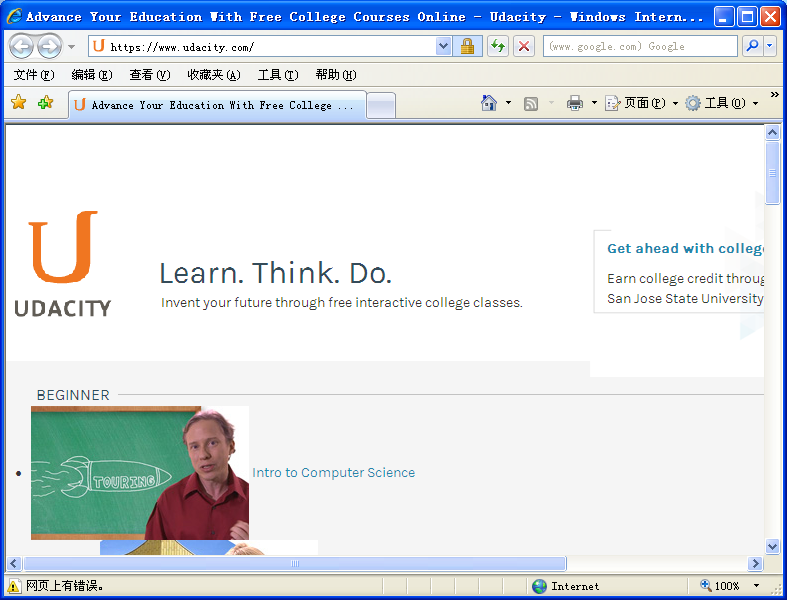 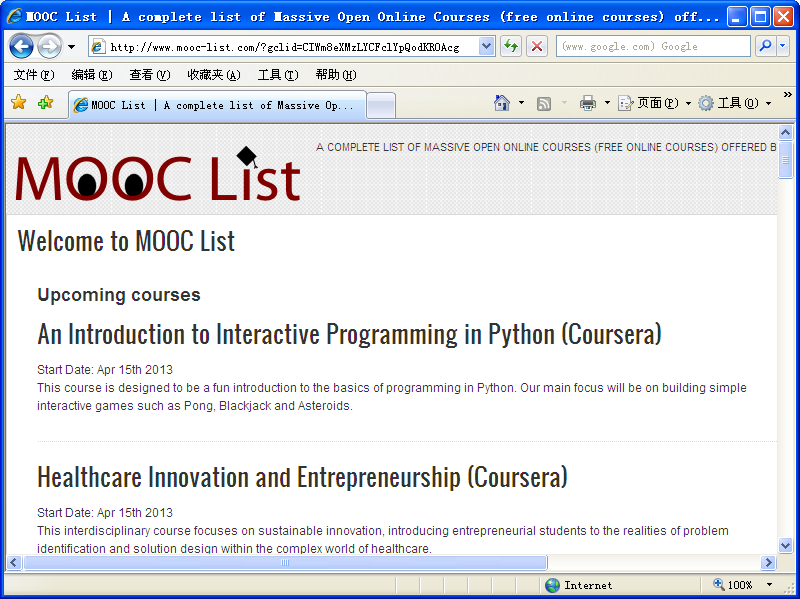 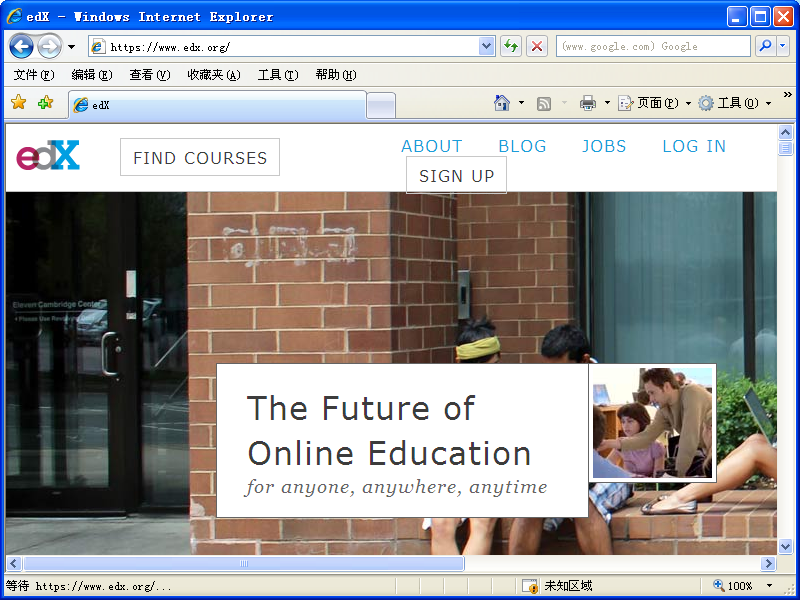 网站都做得非常不错，可以在上面学到不少东西。虽然还没有试过，但是根据所看文章来看，目前欧美地区都非常重视这个开放教育资源，首先做起来的就是MIT的课程。这也是一个理念，促进知识传播让更多的人可以学到东西，不让知识成为垄断资源。这有助于促进世界和平和进步。我觉得人家是在以一个非常高的姿态做这件事的，所以他们可以把这个东西做得非常漂亮。中国虽然也做了这么多年，但是做出来的公开课依然让人恶心，可能这跟文化有关，就是对着摄像机就不太自然，平常放开得讲讲得挺好的老师没有发挥出来，我上次参加一个公开课的录制过程，真的呆不下去，学生在这里不是学生了，而是一种摆设。上电视在中国人看来依旧是件非常严肃的事情，容不得半点轻松。但是实际上很多老师确实讲得非常好，希望在公开课上老师能表现得越来越轻松。上课是件快乐的事，那学生上课也会变成一件快乐的事。关于网易公开课 和TED不知道是什么时候知道它的，但是自从知道之后，就离不开了。又由于手机上也可以看，有时间的时候就会拿出手机看公开课，但是看得最多的还是TED，因为它短小精悍！句句是经典的感觉。又再一次被外国人的IDEA震惊到了，他们真是太厉害了，各种奇思妙想，关键是还真让他们做出来了。TED是一个启发思维的好地方，这也是他们的目的所在，good idea worth spreading 好想法值得被传播。我喜欢TED中演讲人的丰富多彩的故事，幽默的表法，多样的表达方式，最最吸引我的还是他们的想法和看待世界的方式，每个人都在传播他们的价值观和认识世界的角度，你会发现所有人的都不一样，他们关注的地方也不一样，正是由于这样才觉得这真是一个缤纷的舞台，在这里你可以看到很多很多有意思的人和物。AMAZING！我只有这一个惊叹词！突然很想表达一下感谢，感谢他们的分享，感谢他们的眼睛和视角。关于常用数据库我做的是比较三大数据库的内容，有幸看到一篇论文讲的就是三大数据库的检索方式特点、检索导航特点和检索结果特点。我就不赘述了，这个了解一下是非常好的，可以根据自己的目的来选用不同的数据库和不同的检索方式。我对别人做的东西非常有兴趣，新方志很好玩的东西，主要是自己查自己那地方的方志比较有意思，但是我觉得这个东西可以做可视化，就是用文字的太单调了，而且画面质量也不太好。总结继第一个总结之后，我们又学习了四个专题，分别是：第五专题-信息素养教程、第六专题-Google相关服务与利用、第七专题-开放教育资源、第八专题-网易公开课和TED演讲。在信息素养教程专题中，通过各个素养教程和小视频的学习，改善我们的信息素养和信息获取方式。在Google相关服务与利用专题中，每位组员分别学习了Google的一个服务，然后交流各自的心得和发现，我这才发现原来Google中还有这么多服务和功能是我不知道没用过的。开放教育资源的学习要求我们学习三篇关于网络上OER的中英文论文，并将各自所了解到的信息汇总，深入了解开放教育资源的发展现状。而在网易公开课专题中则通过对个别公开课的学习和相关资料的了解查询，具体了解学习了公开课的特点及效用。通过对各个专题的学习，对各个专题的内容有了全面深入的了解，真正的学习到了很多知识。而各小组成员合作分享的学习方式非常有效，可以让我们以更少的时间学习到更多的东西，达到事半功倍的效果，但到了后期可能由于组员合作性降低导致小组讨论流于形式，变得不像一开始那么有效。也许每个专题都有新组员参与的话可能可以提高学习积极性。通过这样专题化的学习让我们具体性的学习到了各个专题领域的信息内容，我感觉效果很好，但是有时候的学习内容挺简单，希望可以有更广的知识覆盖面。信息资源获取与利用四至八专题学习感想与总结邱舒怡 2011302330011时间过得很快，又五个专题学习完了，感觉距离上次总结并没有过多久。这一阶段的学习，可以说，是信息量很大的一个阶段，基本上每一个专题都需要小组内分工学习，然后再分享交流，把大家所学到的内容进行汇总。无论是在线信息素养教程、google相关服务与利用、开放式教育资源，还是刚刚看过的网易公开课，都有我们奋斗过的痕迹。其实，这一阶段的学习，可能在进行过程中会让人觉得很累，任务量很大，因为相当于每一周我们就要自学一项新内容，但是当你回过头去看的时候，就会发现，自己丰富的收获和之前的辛苦相比，是很值得的。因为，就像我们经常说的，大学里最有效率的就是最后那么几周，大家拼命的“预习”，颇有一种“一周一学期”的状态。所以，大学里，总要有那么一种力量去驱使你、推动你去高效的学一点东西。上一个阶段的学习就恰有这样一种效果。而且，我们在学习的过程中还在不断地应用、实践，这样可以加强知识本身在我们大脑中的印象。在这么多专题中，我印象最深刻的就是google相关服务与利用和网易公开课了。做google相关服务与利用的专题时，过程还有一点曲折。一开始，我们对那些应用还不太熟悉，就是望文生义，根据字面意思选了一个自己感兴趣的，并不知道应用本身是怎样一种情况。于是，我就选了google shopping。但是，看了新闻才知道，google shopping已经停止在中国的服务了，但是我还不甘心，登陆google shopping的界面进行用户体验，但是所有的链接都打不开，而且，网上的相关信息，都是关于google shopping在国外的运营情况，比如“一天之内便可送货到客户手中”之类的，这一点完全没有办法体验，就更没有发言权了，挣扎了许久，默默地放弃了这个应用，转战google图像高级搜索。我一直对图像识别很感兴趣，包括我最后做展示时提到的当你在外面逛街看到了自己喜欢的东西，可以直接照下来放在google图像里进行高级搜索，google就会反馈给你相关电商网站的产品信息，我觉得这应该是未来电子商务网站的发展趋势，现阶段的分面搜索固然已经减少了搜索的成本，但是未来，如果可以将直接利用图像搜索这一模式应用到电商网站当中，就会给人们的网上购物带来更加方便快捷的体验。而且，像google也好，百度也好，它们开发出的很多服务应用都是使用起来很简单的，但是移动改变生活，就是体现在这些服务应用上的，我们只要平时多关注、多积累，或者可以把我们课堂的模式延续到课下，同学们继续交流好用的软件和服务应用，我们的互联网生活的品质一定会得到很大的提升，加之我们是信管院的学生，就更应该注重这个方面。去年11月，网易在国内率先推出“全球名校视频公开课”，引起热烈反响。今年，国内引进网络公开课的数量继续增加，一些国内知名高校也开始推出自己的“网络公开课”，同时，技术的进步使人们可以利用手机、ipad等电子设备客户端随时随地进行学习，激发了人们的学习热情。我个人非常喜欢网易公开课，尤其是TED，它的宣传文案尤其让我喜欢“Ideas Worth Spreading”，被翻译为传播思想，分享生活。参加过TED的人会说，说不定你身边坐的就是一位著名的诺贝尔物理学得主或著名的社会活动家，在四天的会期里，你听到许多看似不相关的演讲，有很多你甚至根本听不懂。但正是在这样一种交流当中，在思想的碰撞当中，就诞生出了伟大的东西。TED中表现出来的很多东西都是值得我们学习的，首先，就是演讲方式——毫无繁杂冗长的专业讲座，观点响亮，开门见山，且语气语调看似轻松随意，却能牢牢抓住听众的心。这使我不禁想起之前听一位港大教授的讲座，他告诉我们如何成为一名好的演讲者，那就是用别人知道的来告诉他们不知道的。TED的演讲就是这样一种形式，值得我们每一个人研究学习，并在未来的日子里实践。其次，就是演讲者对于自己所从事的事业的那种深深的热爱。他们专业的态度和纯粹的感情，是我们每一个人应该对待工作、学习的态度。但凡有机会来到TED大会现场作演讲的均有非同寻常的经历，他们要么是某一领域的佼佼者，要么是某一新兴领域的开创人，要么是做出了某些足以给社会带来改观的创举。他们之所以伟大，其实往往并不是因为他们有高于常人的智商，而是因为他们对待自己所从事领域的执着与专注。如果我们每一个人都能做到这一点，我们每一个人都能成为自己所从事领域的佼佼者。期待这门课以后带给我更多的惊喜与感悟。专题总结与感想2011302330016  覃婧雅在这几个专题的学习中，我体会最深刻的便是小组合作的重要性。而小组合作中最重要的便是沟通与交流的技巧。因为是分版块来进行整个专题的学习的，所以需要小组成员每人选择其中的一部分来完成，而每个专题中不免会有多人愿意选择同一版块，所以遇到这样的情况下就需要我们的沟通和交流。在第六专题中的就Google的任意一款产品进行自主学习并将其分享给大家的形式和之前一个专题的自己学习任意一款软件，然后向大家介绍有点类似，不过范围更明确，也更针对性。经过这个专题的学习我学习到了很多Google的产品，很多之前从来没听说过的，很有趣，也很实用。而我讲解的一款产品Schemer，真的是很有趣的一款产品，不仅可以替代旅游攻略，还可以向我们提供各种各样的活动Idea，同时，还可以认识更多志同道合的朋友。第七专题对于开放教育资源的学习，也让我更加深刻的理解到了开放式的学习、共享式的学习的重要性和时代的趋势性。开放教育资源是一个趋势，为优质的教育资源的全球化提供了一条可行道路，使每个人都能受益，都能通过网上的自学来获得知识。而开放教育资源还有很好的发展前景，现在大家也都在积极探寻开放教育资源的未来发展趋势。这也正与开放大学立校的根本理念相契合。开放教育资源的发展将对开放大学改善教与学的过程，对21世纪发展终身学习具有积极的影响和贡献。第八专题的学习让我们更进一步亲身体会了一把开放教育资源给大家带来的福利，通过TED的视频学习，我又增长了不少知识，也更真实的看见了现在科技的前沿的研究方向。3D捕捉古代奇迹，真的是一个很高端的研究课题。有了这个技术，对全人类的世界遗产是一个福音，为人们的历史有了更全面，更真实的记录。我们越来越清晰的看到，那些世界堪奇的古建筑消失的速度比我们能够记住它的速度要快得多，所以我们需要保护人类共有的记忆，需要站出来保护那些远古文明的故事。而3D镭射扫描系统，无疑就是一个绝好的保存手段。它利用数字化的技术，将实物扫描并保存，且保存下来的都是全三维的立体数据，从各个角度观察到的这个实物数据都被其记录下来，且其还可以进行3D切面查看，随时查看其剖面图解析。为以后的重建提供了更直观的图形和更精准的数据。这几个专题的学习让我更加了解到自学的重要性，也让我开拓了视野，了解了现代科技发展的前沿信息，真的很受用。                     信息资源获取与利用第二次课程总结           信息管理学院 信息管理与信息系统 王情 2011302330002    在近期的信息资源获取与利用课程中，我们接触了在线信息素养教程、信息素养教程TUTOR、google相关服务与利用、开放教育资源、TED演讲以及常用中文库。我想就几个我比较感兴趣的专题说一下我的感受和收获。信息素养这一模块我主要学习的是如何更快的找到需要的信息。我学习了信息的发展以及分类，在搜索信息时了解信息源很重要，我们需要明确了每个信息源的特点以及适用范围，然后根据我们所需要了解的信息的三个不同的性质：信息的及时性、信息的质量以及是否需要其他帮助，来选择合适的信息源。我了解了网络图书馆与传统图书馆有什么不同。我认为网络图书馆所带来的搜索过程的便利性、搜索地点的广泛性以及信息的保存更新优势使得它成为图书馆发展的一个必然趋势。但是网络图书馆最大的弊端就是信息的正确性无法保证，这是如今网络信息的一个弊端，如何改进这一不足是一个重要的研究课题。我了解了搜索需要的一般步骤。首先找到想要检索的信息的背景，了解到背景后我们需要选择不同的信息类型以及不同的阅读策略。简短地说就是，当我们需要比较详细比较学术的信息时我们需要找一些学术期刊或者在一些专门的网站上进行搜索，当我们需要比较简短、简单易懂的信息时，就可以在报纸杂志、电子图书等等地方进行搜索。开放教育资源           这一专题，我了解了国内开放资源的研究现状以及开放教育资源的智能聚合与个性化建构。给我印象最深的就是基于Web3.0环境下的对开放教育资源的智能聚合与个性化。Web3.0具有Web1.0以及Web2.0不具有的优势，它可实现跨平台的通讯，可实现语义网络与语言的智能化互通，同时它也能实现个性化。基于Web3.0环境可以实现平等创造个性化开放教育资源、借助智能搜索打造精确的开放教育资源、构建世界多语义的开放教育资源以及构建通用的、功能齐全的便于使用的开放教育资源平台。但是它也有一定的局限性。基于个人信息聚合的Web3.0 开放教育资源，面临知识的科学性、系统性不强等问题，个人兴趣爱好不同，可能会产生许多与学习内容无关的、不良的文化聚合；由于交互能力过于强大，要求学生的学习必须具有更强的主动和积极性，要有更高的学习自控能力；第三点就是往往会过于信赖多维化的、丰富的网络资源而忽视其他学习资源，如实践、参观、设计等亲身体验。这是个很有意思的研究方向。TED我观看的视频是关于用数字技术来保存古建筑数据，方便日后的重建及修复的一个演讲。我认为不仅仅是建筑重建方面，数字技术在各个领域中的广泛应用是一个必然的发展趋势。它有纸质版不具有的独特优势，不仅精度更高，同时也利于保存和构建各种模型等等。因此，各种相关软件的开发以及技术的学习是今后我要关注的东西。专题总结   这几周过得很充实，学了真不老少的东西。我就按专题的顺序来说说我的收获和感受吧。第四专题是关于哈沃德大学和北工业大学的在线信息素养学习。通过学习两个教程，我终于知道信息素养是什么了。其实大一上信息管理学基础时，老师给我们介绍过信息素养，可惜当时不太明白，但现在我清楚了，信息素养就是要求你知道为什么、什么时间和如何使用所有这些工具，审慎地思考它们提供的信息，换句话说就是你如何采取最优的策略在一定时间找到所需的信息。快节奏的生活节奏要求我们不仅是找到信息，并且还要找到优质的信息，处在信息爆炸的时代，培养较强的信息素养能力就十分有必要。通过学习，我首先了解了获取信息的渠道，北工业列举了13种信息源，哈沃德大学是9种，他们不仅列出了信息源，而指出这种信息源能够提供什么样的信息，例如杂志它可以提供最新的一些热点，学术期刊能够提供某领域最新的研究成果及一些观点。这对于我们大学生十分实用，虽然我们知道的信息途径很多，但是经常苦寻无果，原因就在于没有选对信息源，只有走好第一步，才能提高信息素养能力。这次专题是小组分工合作，后面两个部分其他成员应该会提到，我就直接奔下个专题了。第五专题依旧是信息素养的学习，但这次是一个很全面很专业的学习网站----TUTOR。我选择的是新闻来源 NEW SOURSE,,里面介绍了4种获取新闻的方式，分别是突发性新闻、浏览新闻网页、个性化新闻定制、新闻数据库。其实现今的谷歌、搜狐、新浪这些新闻网站都做到了一体化的效果，更新速度很快，报道迅速，内容广泛，本身也算是新闻数据库了，加上可以进行历史跟踪查询、个性化RSS定制，一有尽有。有些同学会使用RSS定制一些自己喜欢的新闻，例如喜爱的明星、影视的讯息，这项服务确实给我们带来了便利，我们不用探索式搜索各大网站找寻信息，只用舒舒服服坐在电脑前等着信息预警就行了。但是大家都知道无论是大学生也好，还是谁都不能仅关心自己喜欢的，作为社会的一份子，很多事情都和自己有直接或间接的联系，多了解其他领域的热点前沿，多思多想，丰富自己的知识面，才能适应社会的发展做一个全面全能的人。第六专题是有关谷歌服务，这一章真的开拓了我的视野。在此之前，百度、谷歌在我眼里就是简单的搜索引擎，外加一个音乐、视频等的服务。而在交流课上，我第一次领略了他们的强大。看着同学们展示着谷歌、百度的一项项服务，惊叹之余也感到：第一，这些服务，例如指数、众测，在平时的数据分析获取中是会给我们的学习工作带来很多便利的，只是我们没有去关注，而以此联想，其实生活也是经常给我们提供便利的，我们却没有去探寻发现，相反还怨天怨地。多思多想，多看多听，我们确实做得还不够好。第二，联想到上俩专题，我确实应该好好培养培养信息素养能力了，信息源不仅仅是教程里罗列的那几项，其实一个简单的百度知道也可以作为信息源的。但这也是跟第一点有关，缺乏思考，并且不善于发现，为什么只用动动手指点击就会获取的信息我却找不到？通过这一专题的学习，我获得的不仅是一些新服务，更多的是对人自身建设的启示。第七和第八专题是开放教育资源和TED演讲。我查阅了三篇关于开放教育资源的文献，一篇是开放教育资源的发展状况，我看到了世界各地开放教育资源的实践历程，也看到了中国精品课程的发展现状，我尝试在武大的精品课程中看了一段教授解读德国大学发展史的视频，我觉得真好。我很喜欢阅读历史，但我不是历史学系的学生我很难有机会听到老师的讲课，但是有了开放教育资源，我不仅能看到本校老师的讲解，还能一睹其他老师的风采，这就如我看的文献提到教育资源共享是我国教育信息化的瓶颈，而开放教育能够有效解决这个难题，因为开放教育的最终目标是让弱势和教育体制外的人受益。而令我惊喜的不只是这个，网易公开课和TED演讲丰富了我的世界。在英语课上我们曾经看过一些TED演讲，可能是由老师选的题材我不太喜欢，也就没怎么认真看，但这次我自己选了几个感兴趣的，我真的被迷住了，拓宽眼界是一面，提高英语听力更是一面。这几个专题给我的印象其实就是生活中有很多有益有趣的东西，只是需要你去动动脑去发现而已。信息资源获取与利用，我要加油学习！第二大专题感想2011302330019吴柏宏不知不觉这门课又学了4个专题。感觉上后面这几个专题学的是各种各样方式的信息，从在线信息素养入手，到TUTOR中的一般形式的信息，再到GOOGLE各种相关服务，然后是TED中各种新形式的信息保存方式，说得直白一点，突然觉得我们专业能干的事情有很多。信息的定义随着技术的日新月异的进步越来越庞大，信息正在以各种各样全新的方式向我们传导，我们能利用信息做什么这个问题是越来越难回答了，也许我们的专业要由信息管理向信息新形式的研发发展了。第二次专题总结  这次的四个专题相比于更具有挑战性，出现了更多理论与实践相结合的题目。  第四专题是研究以及提高自身的在线信息素养，通过哈佛或者北大网站中的介绍与练习，可以大致上了解在线信息素养是什么情况。其可分为三给模块：选择信息源、检索信息、获取评价和引用信息。  第五专题则跟第四专题正好呼应，可以进一步帮助我们了解在线信息素养。通过访问net.TUTOR进行一系列的学习，然后介绍其功能使得这次的学习很迅速而且聊有印象。  第六专题是选取Google的相关服务，我此次选取的是picasa，一款相片处理及探索的工具。通过此工具可以分享自己的相片以及可以探索发现网络上其他爱好者的相片。此外，通过学习其他同学的介绍的工具，也能学习不好工具的用法，很大程度上节约了大家的时间，但很好的学习了Google服务。另外，这次展示所用的prezi，一款很不错的软件，习惯用ppt的同学，使用以下prezi也是不错的。该软件也容易上手。  第七专题是介绍开放教育资源。通过上数据库搜索可以找到许多关于开放教育资源的论文。  第八专题是关于TED的视频，介绍了一些关于奇思妙想的事物。此外，网易的公开课也可以学习到不少自己感兴趣的知识。  总是，这次这几个专题又是让人获益匪浅。               《信息资源的获取与利用》总结在这几周的《信息资源获取与利用》的课程学习中，对于如何获取各种信息有了更多的了解。在第四专题“在线信息素养教程”的学习中对于更快速、更准确的寻找到自己所需要的信息有系统的了解，对于形成良好的属于自己的信息搜寻体系很有帮助。在第六专题“google相关服务与利用”的学习过程中，对于百度和google这两个全球最大的搜索引擎的使用更加的清楚。在第七至第九专题的学习，我觉得可以帮助我在课外扩展自己的知识面，发展自己的兴趣，也有助于帮助自己进行对自己感兴趣的问题进行更深入的研究。本课程的学习方式是个人先学习，然后再小组讨论，这种学习方式可以帮助我们高效率的学习，但是对于组员的选择也有关系，如果遇上马虎的组员可能效果就不是很好了。我有个提议，就是老师也把对于每个专题的了解也大概的介绍下，上传到课程中心上，应该对于学习更有帮助，因为老师的经验比较丰富，对于该专题也有更深入的研究。第四到第八专题的专题总结2011302330006杨向东     这四个专题学了很多东西，从信息素养教程到谷歌相关软件的使用，再到开放教育资源和TED演讲的使用，很遗憾的是，由于我生病的缘故，缺席了信息素养教程的相关内容，所以对这一块儿的学习还是很薄弱。     但通过后三个专题的学习，我还是学会了许多东西，比如在谷歌相关软件使用的专题，同学们积极上台讲解各个软件之后，我相信我们基本上都掌握了谷歌的一些基础应用的使用，比如说谷歌新闻、谷歌浏览器等。而我也通过这个专题相比以前对谷歌更加的了解，因为以前，我只是把谷歌当成和百度一样的搜索引擎，在这一专题的学习之后，我掌握了许多以前不知道的东西，而我也希望类似的课程的学习能够更多，可以让我们掌握更多的基础软件的使用。     在开放教育资源这一专题中，我了解了开放教育资源的意义，我了解了开放教育资源的发展历程以及其在中国的前进道路。而通过这一专题的学习，我也明白了开放教育资源对于教育事业发展的作用。虽然说开放教育资源，不能让学习者因此得到学位，但是它对于开放教育与远距教学有很大的帮助，也有助于使教育资源的分配更加平等。而我也知道了开放教育资源发展历程当中谁扮演了领头羊的作用，也真是因为这些领头羊，MIT开放课程运动才对全球开放教育资源的发展有着相当大的推动作用。     在TED演讲专题中，我专门看了霍金德太空未来发展的视频，因为我自己对于这些资料的兴趣，所以我点进网易公开课页面以后，就直接进入相关视频分类，虽然我本人不太喜欢类似的课堂看视频的方式，但一节课的时间让我对霍金对于太空未来的预测有了很强的认识，也许这也是他本人的魅力所在。    总而言之，这四个专题的学习对于我来说受益匪浅，也希望以后有更多的类似的课程的学习。第二次专题总结从第四到第八专题的学习，我学习了很多东西。第四专题是研究以及提高自身的在线信息素养，通过哈佛或者北大网站中的介绍与练习，可以大致上了解在线信息素养是什么情况。其可分为三给模块：选择信息源、检索信息、获取评价和引用信息。第五专题则跟第四专题正好呼应，可以进一步帮助我们了解在线信息素养。通过访问net.TUTOR进行一系列的学习，然后介绍其功能使得这次的学习很迅速而且聊有印象。第六专题是选取Google的相关服务，我此次选取的是picasa，一款相片处理及探索的工具。通过此工具可以分享自己的相片以及可以探索发现网络上其他爱好者的相片。此外，通过学习其他同学的介绍的工具，也能学习不好工具的用法，很大程度上节约了大家的时间，但很好的学习了Google服务。另外，这次展示所用的prezi，一款很不错的软件，习惯用ppt的同学，使用以下prezi也是不错的。该软件也容易上手。第七专题是介绍开放教育资源。通过上数据库搜索可以找到许多关于开放教育资源的论文。第八专题是关于TED的视频，介绍了一些关于奇思妙想的事物。此外，网易的公开课也可以学习到不少自己感兴趣的知识。总之，这次这几个专题又是让人获益匪浅。专题总结张小华 2011302330025课程回顾在线信息素养教程在线学习相关信息素养，以6人小组协作的方式分享学习，其中我主要学习的内容有：通过索书号在图书馆找到书目、发现web上的资源、使用一个讨论的标准来评价信息资源、引用和剽窃1.1、通过索书号在图书馆找到书目：一般图书馆组织他们的信息都是按主题，如：法律、人类生物学、音乐、宗教等，每一个主题给一个索书号，这个索书号是一个更大的分类系统的一部分。使用不同的分类系统，同一本书可能有不同的索书号发现web上的资源：就像每一本书有它自己的索书号，每一个网站有它自己的网址或是统一资源定位符（URL），如果你想要在网上找到自己想要的资源，你必须按照正确的格式输入网址或者是URL1.3、使用一个讨论的标准来评价信息资源：通过作者，2、通过出版商或赞助商，3、通过出版日期或者     是流通，4、通过内容或目的1.4、引用和剽窃：引用：是在你获得允许的情况下使用别人的观点来写你自己的文章；剽窃：你使用了别人的观点而没有在参考文献中提及；抄写：就是把别人的研究成果当成是自己的（在你不确定你要用的观点来着哪里的时候，你通常会犯抄写）。Google或百度相关服务学习本节主要学习google的相关服务，选择自己最喜欢的学习，然后做成课堂展示内容，在班上进行展示，一达到与同学之间的相互交流，相互学习。这部分我主要学习了百度指数和google的图片搜索2.1、这是一个方便的服务，我们可以将照片直接上传上去，google就可以根据我们上传的照片找到与照片相关的信息，比如照片的尺寸，有一个对该图片的最佳猜测，可以告诉你这张照片上是谁。下面还会有一些关于这个人的其他图片或是与他相关的视频，书籍等，以下是一张关于乔布什的图片上传之后出来的结果。这个用途：1、你可以在这里面知道图片的具体尺寸，对于要用图片作为背景又不知道自己找的照片的尺寸时，可以利用google的这个服务查找图片尺寸。2、如果你只有一个名人的照片，而想了解照片里的人时，可以利用这个服务发现更多相关信息2.2、百度指数是用以反映关键词在过去30天内的网络曝光率及用户关注度（以数千万网民在百度的搜索量为数据基础，以关键词为统计对象，科学分析并计算出各个关键词在百度网页搜索中搜索频次的加权和，并以曲线图的形式展现。）！它能形象地反映该关键词的每天的变化趋势！百度指数是以百度网页搜索和百度新闻搜索为基础的免费海量数据分析服务，用以反映不同关键词在过去一段时间里的“用户关注度”和“媒体关注度”。您可以发现、共享和挖掘互联网上最有价值的信息和资讯，直接、客观地反映社会热点、网民的兴趣和需求。 开放教育资源及常用数据库    本节学习中，第一次课我们查找相关文献来了解开放教育资源，把学到的相关知识进行交流讨论，第二次课，我们学习使用几个常用数据库，并与同组同学进行交流学习。第三次课看TED视频，进行观后总结交流。专题学习心得体会在本专题学习中我们以分工合作的方式学习知识，每个人学习以部分东西，然后进行交流。首先这样的学习方式很新颖，可以达到协作的效果，每个人学习部分知识，可以降低我们的学习负担，因为只有一个部分的学习内容，我们就有充足的时间，这样我们就可以更加细心的学习本部分的每个知识点，使得学习的质量大大提高，每个人都全面的学习了自己选择的部分知识，同时因为要学的部分内容都是自己喜欢的，学起来也比较有兴趣。我们把自己学到的东西整理成文档与同组同学进行交流，这样就可以用最短的时间学到最想学的知识，还可以掌握其他方面所有的知识内容，对一些自己不是很感兴趣的东西是通过交流很轻松的学到，同学间交流的方式学习也容易让我们接受。在这专题的学习中，我不仅仅学到了很多信息素养方面的知识，通过合作学习，对一些常用数据库的功能有了很多了解，也懂得了很多数据库的使用方法，这对我来说很重要，在今后的的学习研究过程中，就可以很快的找到自己想要的信息。最后，通过这一专题的合作学习，还促进了我与同学间的友谊，让我们对每个人又有了更进一步的了解。第二模块：多样化的网络学习资源从麻省理工大学第一次开放教育资源，到如今多样化的网络学习资源呈现在我们面前。网络学习资源正在迅速改变着我们的学习内容与学习方式，学习不再是单一的面对枯燥的书本，而是融入一个课堂加入一个小组与志同道合的朋友们一起交流共同进步。说起哈佛，牛津，剑桥这些学校，也许你会感觉它们离我们很遥远，脑海中呈现一种神秘而高深莫测的形象，而心中却充满着期待与向往。而网易的公开课就可以小小满足我们愿望，足不出户便可免费观看哈佛，耶鲁，牛津，剑桥等世界名校的精品课程，与世界最前沿的思想进行碰撞。网易公开课的课程涵盖了文史哲，经济金融，物理，生物等方面的内容，在有限的时间内向我们展示领域内的最新进展，对我们进一步了解起引导作用。在本专题的学习过程中，我观看了关于人机交互新进展的视频。课程不是枯燥的理论传输而是以一种新闻发布会形式展示了一款应用最新人机交互理念设计的能读懂脑电波的“耳机”——以脑电波控制画面的变化。观看视频时我被它神奇的功能而震惊，凭借设计者对设计思路的引导式介绍我对人机交互进行了深入的了解。在我看来，公开课以一种有趣的方式向我们呈现一个全新的领域，点燃我们进一步学习的热情，而非是传统上传到授业解惑的途径。当然，公开课也存在质量良莠不齐的现象，这就对使用者的信息素养提出了较高的要求，怎样在庞大的网络学习资源中找到优质适合的信息是使用者亟待提高的能力。如果你觉得视频资源的可信度不够，我们还可以选择中文数据库获取专业领域的最新进展。不论是万方、维普，还是中国知网，都收录了最新文献丰富的学术资源，旨在建立连续动态更新的中文数据库满足用户方便快捷获取文献的需要。而且每篇文献都注明来源，作者为用户提供判断文献可信度的依据。随着知识管理思想的兴起，各大数据库网站还提供了组织知识的新功能，如CNKI提供给用户参考文献，相似文献，同行文献方便用户快速收集到与之密切相关的文献，实现全面系统式的学习。随着网络信息资源的热度升高，Google推出学术搜索功能为用户集合不同语种的学术资料，如专家评审文献、论文、书籍、预印本、摘要以及学术报告。Google学术搜索还涵盖了来自多方面的信息，信息源包括万方数据资源系统、维普资讯、主要大学发表的学术期刊、公开的学术期刊、中国大学的论文以及网上可以搜索到的各类文章。信息丰富的同时，就要求使用者关注信息来源，对信息进行筛选保证资源的正确性。网络学习资源的兴起为我们提供了更广阔的信息获取渠道，也对我们信息素养提供了更高的要求。用户高效利用高质量信息，网络完善信息筛选算法提升用户体验，道阻且长仍需进一步完善，但我相信经过用户与信息提供者的共同努力网络信息资源会更加便于使用。感想总结张正楠              2011302330031             11信一第四、五专题：信息素养教程在这两个专题的学习中，我们先比较了北京工业大学和Howard University的信息素养教程，发现这样的信息素养教程十分有意思，它不像传统的教程一样是纯粹地灌输给你知识，而是一种新颖的方式来逐步引导，它通过理论和实践的结合，逐渐让其中的知识点深入人心，让我们在学习知识的同时来进行一些小测试，有趣好玩。两个教程类似，北京工业大学的信息素养教程比较像是对Howard University的信息素养教程做的一个翻译，我在外面小组里主要做的就是检索这一块的教程的学习，该教程推荐了集中方法和检索技巧，主要是介绍如何通过头脑风暴等方法来精确检索的关键字，并且通过对online periodical database的合适的选择，同时合理使用and、or来检索，都可以提高检索效率来扩大或缩小检索来找到所需要的信息。在第五专题中，通过对信息素养教程的学习，我主要学习了Getting started on the web和Selecting Good Information这两块，第一块主要介绍了一下web的入门知识，比如网络词汇，超链接，浏览器以及在使用web时常常遇到的问题，比较基础。第二块主要介绍了如何去选择好的信息，首先介绍了一下对信息的分类，有多种分类方式，不同类型，不同领域的信息有不同的组织形式，然后介绍了一下信息模式，一次信息二次信息等，有这样的体系才能更加有助于检索，总而言之，只有对信息有一个合理的分类，并且不同类别的信息会有不同的组织方式，只有了解了这些，我们才能规范我们的检索，才能找到我们需要的好信息。第六专题：Google相关服务与利用    真是不用不知道，一用吓一跳，突然间觉得Google 是如此的强大，众多的Google服务看得我眼花缭乱，不怕你找不到，只怕你想不到，在经过一堆谷歌应用的狂轰乱炸之后，在看了那么多我以前不知道的应用之后，在了解了那么多强大而又实用的功能之后，我还是选择了最常用的一款谷歌服务，就是谷歌浏览器，当然，我不是从最基本的功能着手，相信大部分的人应该比我还要熟悉，于是我找了一些大家不怎么想得到的功能，比如固定标签页，拖放下载，任务管理器等，希望可以给大家在使用谷歌浏览器的时候带去一点便利，增加用户体验。    同时，在大家的谷歌服务的分享中，我学到了很多的小工具和服务，大家新颖的展示方式着实吸引了我，prezi的使用也已经不在话下了，这些服务确实为我们的生活增添了不少便利。第七专题：开放教育资源    在这一专题中，我了解到了一个新的概念，开放教育资源，其实对于这个概念所涉及的内容大家都并不陌生，只是没有想到过它会有一个这么专业的名字，平常我们应该已经接触了很多这方面的东西，比如网易公开课，Ted等，它们都是通过在网络上共享各种学习资源，给全世界的人提供一个学习的平台，在这个平台上，大家可以学习各个名校的公开课，达到了一种即使你无法亲自去外国这些名校，可能是因为经济原因，也可能因为时间精力等原因，却可以如同在教室里上课一样，但无论如何，这样的一个平台，让我们可以学到各种知识，随时随地学习，并且能够及时了解一些前沿的学术科技方面的信息，对我们是百利而无一害的，这样的方式也是经济可行的，或许有一天，它可以被普及到一些偏远地区，为那些无法得到良好教育的孩子提供一个开阔眼界，学习的机会，让他们走出大山，得到更好的生活，相信这一天不会太远。第八专题：网易公开课，Ted演讲     Ted是我之前一直在接触的，看过很多，觉得十分有意思，Ted演讲都十分简短，一般十分钟不到，并且它所涉及的内容都是最新的东西，可能是一个新颖的观点，可能是一个小发明，也可能是一个新发现，但是肯定是最新的，然后我这次看的一个关于脑电波耳机的视频十分有意思，我们每个人小的时候应该都会想象过自己具有诸如瞬间移动，或者用意念来控制一个物体的功能，显然这些功能都是靠人脑用意念去控制的，这种耳机就是可以读懂用户脑电波的神奇电脑界面，使得仅仅通过想象（和一点点专注）就来操作虚拟的物体，甚至是真实的电子物体。很神奇，虽然我不太懂怎么去检测脑电波，怎么去将这种脑电波转化为一组指令，但是从用户的角度来看，我觉得这真的是一个智能的时代，机器可以读懂人的想法，相比于这个，以前的都是有点像半智能的感觉，因为我们还是需要去表达我们的需求的，而且表达的形式是预设的，但现在通过脑电波的形式，它就可以直接读你的想法，不需要用户去做直接的转换，十分吸引人的眼球。最后，通过对这几个专题的学习，我觉得我们这种自主学习的方式很新颖，并且很能调动学生的积极性，大家首先自己对自己那一板块加以独立自主学习，不断深入，然后再以小组为单位进行头脑风暴，不仅向大家分享自己学到的内容，而且调动大家，使得大家一起参与讨论之中，进行激烈的思想的碰撞，不同的人有不同的想法，看问题的角度也不同，通过对这些想法的讨论和学习，我们受益匪浅。此外，小组展示也是一个良好的学习交流方式，节省了大家都去学习的麻烦，既繁琐又无效率，这样为大家节省了时间，可以挑选自己感兴趣的方面深入学习，是一种十分有效率的方式，我期待更多的学习和互动，希望这样的方式可以让自己扩宽知识面。第二阶段专题总结赵婉颖 2011302330020	这几次讨论了东西好多啊。主要讨论的有Google应用，开放教育资源，ted演讲，数据库的利用，在线信息素养教程BJUTILT  ,以及在线信息素养教程net.Turor。	两个信息素养教程都很有意思，让我对提升搜索效率有了一个全新的认识。比如说，我们通常认为and&or所对应的两者都是不同范围或者其不同概念的。但是事实上我们忘记了，其实可以通过or来提升查全率。另外，搜索引擎的查全率高是众所周知的，但是如何提升查准率呢？BJUTILT的教程里面说一个很有意思的，就是充分利用元搜素引擎，提供可能性高（就是重合率高）的资源，其实还有另一个有意思的方法，就是用同一个搜索词在不同的搜索引擎中进行查找，然后只看其第一页，这样搜到的东西可能比只用一个搜索引擎查准率要高。而第二个教程更是给我一个搜索事物的新途径，就是新闻搜索。我们一般或者说一直都在用网页搜索，虽然网页搜索很多时候已经整合了新闻搜索，或者在结果中嵌套了新闻搜索的结果。不过新闻搜索在搜索具有即时性，以及通俗易懂的东西时还是有很强大的能力的！	在google应用的讨论时，虽然出了小状况（其实也不算很小），但是台下还是有同学很认真得想要了解我介绍的google+，心里还是挺开心的。在这次展示的时候，我发现了一个问题：prezi在现成发挥演讲时其实不是很好用，因为每次转换都太动态了，而且不能够跳跃转换，只能按照已经建好的路径进行跳转，这样实在是不太方便。另外就是，展示的时候应该注意一下幻灯片的播放效果，并不是说每一个投影仪的效果都可以和自己在电脑上弄的效果是一样的，所以最好选一下比较深的颜色，或者事先播放一下看一下效果，这样听众们也会有较好的体验。另外播放音频或者视频的时候，应该提前插好线，而且尝试一下能否播放。	接下来就是开放教育资源和ted了，我个人很喜欢英语，可能因为美剧看得比较多，所以很乐意看英文文献，但是英文文献也只能看个大概，有些细节的地方还是不太明白。所以之后还是要进一步提升一下自己的水品啊。关于ted，我是很喜欢这种形式，不仅能够将最新的技术告诉我们，而且还有很多属于励志型的小演讲，让人看完之后觉得热血沸腾，生活充满了希望。不过，我更加喜欢那些对于我们科技的思考，而不是单纯介绍我们的科技有多发达。比如“保持联系却仍旧孤单”，我觉得这类演讲更加能够让我们跳出生活的世界从客观的角度来思考我们自身的行为。	再就是关于数据库使用的分享，三个数据库相比之下，还是知网更加权威，不仅收录的文献期刊更多，而且提供的搜索方式更加全面，包括其声称提供的知识服务。万方打算通过社交化让自己的数据库活起来，进而提升收录文献的数量以及质量，提供一个平台让各路学者建立学术关系并且碰撞出思维的火花，不过个人尝试了一下觉得效果不怎么好。有一个比较有意思的就是句子搜索，为两检索文献并浏览提供了一个很好的帮助。对于引文分析和引文检索也有了一个更深的了解。引文分析主要是对于下游的一个分析总结，就是对于引用情况的一个分析；而引文搜索就是对上游的一个查询，查找文章所引用的文章。	其实在多次交流中，发现其实我的交流可能更加偏重于分享，有时候忽略了他人的接收情况。在交流的时候，还是要记住我们的主要目的是让别人接收到我们的知识，而不是我把我所有了解到的都抛出来。不知道之后还有没有这样的交流，下次我要改进一下才好~